GUVERNUL ROMÂNIEI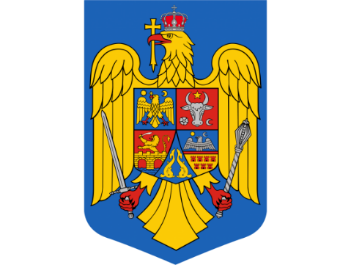 ORDONANŢĂ DE URGENŢĂ privind recuperarea sumelor plătite de statul român în contextul condamnării de către Curtea de Justiție a Uniunii Europene pentru nefinalizarea închiderii depozitelor de deșeuri neconformeAvând în vedere prevederile art. 12 alin. (1) și (11) din Ordonanța de urgență a Guvernului nr. 4/2009 privind reglementarea unor măsuri în domeniul bugetar, aprobată cu modificări prin Legea nr. 215/2009, cu modificările și completările ulterioare, care reglementează faptul că sancţiunile pecuniare aplicate statului român de către Curtea de Justiţie a Uniunii Europene se acoperă de către Ministerul Finanțelor, pe bază de documente legale (deciziile instanţei Uniunii Europene, transmise Ministerului Finanțelor de către Ministerul Afacerilor Externe, în forma comunicată de Curtea de Justiţie a Uniunii Europene), din sumele prevăzute cu această destinaţie în bugetul de stat,În vederea respectării obligațiilor care decurg din calitatea de stat membru al Uniunii Europene şi valorizarea principiilor cooperării loiale, bunei-credinţe şi a echivalenţei,Luând în considerare faptul că în data de 14 decembrie 2023, Curtea de Justiție a Uniunii Europene a pronunțat hotărârea în cauza C-109/22, prin care obligă România la plata către Comisia Europeană a unei penalități cu titlu cominatoriu în cuantum de 600 de euro pe depozit de deșeuri și pe zi de întârziere în aplicarea măsurilor necesare pentru a se conforma Hotărârii din 18 octombrie 2018, Comisia/România (C‑301/17, EU:C:2018:846), începând de la data pronunțării prezentei hotărâri și până la cea a executării complete a Hotărârii din 18 octombrie 2018, Comisia/România (C‑301/17, EU:C:2018:846), obligă România la plata către Comisia Europeană a unei sume forfetare în cuantum de 1 500 000 de euro și  la plata cheltuielilor de judecată,Având în vedere atribuţiile şi responsabilităţile primarilor, președinților de consilii județene, ale consiliilor județene, prin aparatul propriu de specialitate, sau, după caz, ale Consiliului General al Municipiului București, prin aparatul de specialitate al primarului general al municipiului București, la propunerea primarilor sectoarelor municipiului București, prevăzute  la  art. 11, art. 12, art. 15, art. 31 și art. 32 din  Ordonanţa Guvernului nr. 2/2021 privind depozitarea deşeurilor, cu modificările și completările ulterioare,Întrucât elementele ante-menționate constituie premisele unei situații urgente și extraordinare a căror reglementare nu poate fi amânată și care impune adoptarea de măsuri imediate în vederea stabilirii cadrului normativ adecvat, precum și consecința negativă asupra bugetului de stat pe care ar produce-o neadoptarea acestor măsuri,În considerarea faptului că aceste aspecte vizează interesul public general și constituie situații de urgență și extraordinare a căror reglementare nu poate fi amânată, În temeiul art. 115 alin. (4) din Constituția României, republicată, Guvernul României adoptă prezenta ordonanță de urgențăArt. 1 – (1) Suma forfetară și penalitățile cominatorii care provin din condamnarea statului român de către Curtea de Justiție a Uniunii Europene pentru nefinalizarea închiderii depozitelor de deșeuri neconforme, se acoperă de către Ministerul Finanțelor,  pe bază de documente legale, din sumele prevăzute cu această destinație în bugetul de stat. (2) Pentru depozitele neconforme clasa "b" din zona urbană prevăzute în anexa nr. 5 - Tabelele 5.1 și 5.2 la Ordonanța Guvernului nr. 2/2021 privind depozitarea deșeurilor, cu modificările și completările ulterioare, sumele plătite în condițiile prevăzute la alin. (1) se recuperează de la unitățile administrativ-teritoriale titulare ale obligațiilor de mediu, în termen de 12 luni și se constituie titlu executoriu la bugetul local.(3) Pentru depozitele neconforme de deşeuri industriale periculoase și nepericuloase prevăzute în anexa nr. 5 - Tabelele 5.3 și 5.4 la Ordonanța Guvernului nr. 2/2021, cu modificările și completările ulterioare, sumele plătite în condițiile prevăzute la alin. (1) se recuperează de la titularii obligațiilor de mediu, în termen de 12 luni și se acoperă de către  Ministerul Finanțelor.Art. 2 – În cazul în care, la data emiterii prezentei ordonanțe de urgență, statul român și/sau Administrația Fondului pentru Mediu a cheltuit sume pentru închiderea depozitelor de deșeuri neconforme care fac obiectul Cauzei C-109/22, acestea se constituie titlu executoriu la titularii obligațiilor de mediu și se acoperă de către Ministerul Finanțelor.PRIM - MINISTRUION-MARCEL CIOLACU